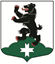 Муниципальное образование«Бугровское сельское поселение»Всеволожского муниципального района Ленинградской областиАДМИНИСТРАЦИЯПОСТАНОВЛЕНИЕ17.02.2017	                     	                    №  37           п. БугрыО внесении изменений в муниципальную программу«Социальная поддержка отдельных категорий граждан в МО «Бугровское сельское поселение» в 2016-2018 гг.»В соответствии со статьей 179 Бюджетного кодекса Российской Федерации, руководствуясь Порядком разработки и реализации муниципальных программ МО «Бугровское сельское поселение», утвержденным постановлением администрации МО «Бугровское сельское поселение» от 11.09.2013 № 309, администрация «Бугровское сельское поселение» Всеволожского муниципального района Ленинградской области  п о с т а н о в л я е т:   1. Внести изменения в гр. «2016» раздела 2 муниципальной программы «Социальная поддержка отдельных категорий граждан в МО «Бугровское сельское поселение» в 2016-2018 гг.», утвержденной постановлением главы администрации МО «Бугровское сельское поселение»  19.11.2015  № 594 (с изменениями на 20 декабря 2016 года) и  утвердить в новой редакции согласно приложению.   2. Настоящее постановление подлежит официальному опубликованию на официальном сайте http://www.admbsp.ru/   3. Контроль за исполнением настоящего постановления возложить на Г.Н.Деменину.Глава администрации                                                                                 Г.И.ШороховПриложение  к постановлению администрацииМО «Бугровское сельское поселение»от  ______________    года  №  ______Раздел 2.    Перечень мероприятий муниципальной подпрограммы№ п/пМероприятияОтветственный исполнительОбъемы финансирования (тыс. руб.)Объемы финансирования (тыс. руб.)Объемы финансирования (тыс. руб.)Объемы финансирования (тыс. руб.)№ п/пМероприятияОтветственный исполнительКБКв том числе по годамв том числе по годамв том числе по годам№ п/пМероприятияОтветственный исполнительКБК2016201720181234678Задача 1. Оказание материальной  поддержки малоимущим семьям с несовершеннолетними детьми и детьми-инвалидамиЗадача 1. Оказание материальной  поддержки малоимущим семьям с несовершеннолетними детьми и детьми-инвалидамиАдм. МО «БСП»1.1Организация оздоровления и отдыха детей из малоимущих семей, детей-инвалидов0113 0500100080 2404514005001.2Приобретение учебников и школьно-письменных принадлежностей для детей из  семей с низким душевым доходом0113 0500100080 240080801.3Материальная помощь   детям-инвалидам  0113 0500100080 2403940(карточки инвалидам)30Итого по задаче 1Итого по задаче 1490,0520,0610,0Задача 2. Оказание социальной и материальной  помощи ветеранам ВОВ, пенсионерам, инвалидам, гражданам в связи с трудной жизненной ситуациейЗадача 2. Оказание социальной и материальной  помощи ветеранам ВОВ, пенсионерам, инвалидам, гражданам в связи с трудной жизненной ситуациейАдм МО «БСП»2.1Единовременная денежная выплата (3000 рублей)  к юбилеям (75, 80 и т.д.)1003 0500200081 3203603213802.2Единовременная денежная выплата ветеранам ВОВ ко Дню Победы, вдовам ветеранов боевых действий3803774002.3Материальная помощь социально-незащищенным категориям граждан0113 0500200083 240140280(карточки инвалидам)1402.4Оказание единовременной помощи остронуждающимся слоям населения, гражданам, попавших в трудные, жизненные ситуации (пожар, похороны, тяжелая болезнь и т.п.) 1003 0500200081 320 400300450Итого по задаче 2128012781370Задача 3. Компенсационные выплаты льготным категориям гражданЗадача 3. Компенсационные выплаты льготным категориям гражданАдм МО «БСП»3.1Компенсационные выплаты льготным категориям граждан за подключение к сетям газоснабжения 1003 0500300082 320 1001000Итого по задаче 31001000Итого по программев т.ч. средства местного бюджетаИтого по программев т.ч. средства местного бюджета187018981980